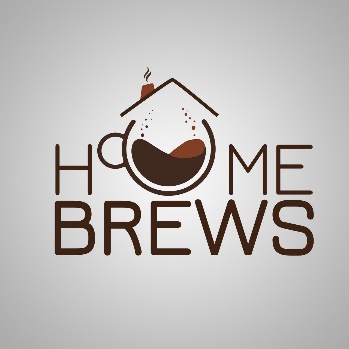 Келнер/каКои сме ние?„Home Brews“ е млада компанија основана од ентузијасти и љубители на добро кафе. Нудиме одлични услови за работа и можност за професионален напредок и учење.Што очекуваме од Вас?Минимално искуство во струката.Работа со луѓе и ориентираност кон клиентот.Позитивен став кон работата.Професионален однос.Способност за индивидуална и работа во тим.Бидете дел од нашиот тим!